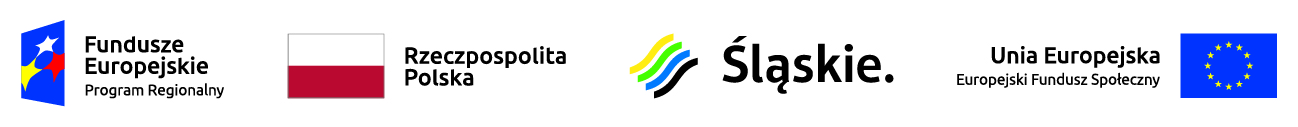 Załącznik nr 2  do Regulaminu rekrutacji na rozwój przedsiębiorczości w ramach  RPO WSL 2014-2020 – Poddziałanie 7.4.2 Outplacement – konkurs Projekt pod nazwą „Nowy Początek” nr projektu RPSL.07.04.02-24-0058/20KARTA OCENY FORMULARZA REKRUTACYJNEGO
 DEKLARACJA POUFNOŚCI I BEZSTRONNOŚCINiniejszym oświadczam, iż:Nie pozostaję w związku małżeńskim albo stosunku pokrewieństwa lub powinowactwa w linii prostej, pokrewieństwa lub powinowactwa w linii bocznej do drugiego stopnia oraz nie jestem związany (-a) z tytułu przysposobienia opieki lub kurateli z wszystkimi Kandydatami do udziału w  projekcie, w ramach danego naboru. Nie pozostaję z żadnym z  Kandydatów do udziału w projekcie  w takim stosunku prawnym lub faktycznym, że może to budzić uzasadnione wątpliwości co do mojej bezstronności.Deklaruję, że będę bezstronnie i uczciwie wykonywać obowiązki oceniającego oraz że zapoznałem się z Regulaminem rekrutacji i Standardem udzielania wsparcia na rozwój przedsiębiorczości na rzecz uczestników projektów  w ramach 7.4.2 RPOWSL 2014-2020 w województwie śląskim.Zobowiązuję się utrzymywać w poufności wszelkie informacje i dokumenty, wynikające z procesu oceny wniosku rekrutacyjnego, w szczególności dane osobowe potencjalnych uczestników projektu.		                                                                            ………………………………                  data  	podpis Członka Komisji RekrutacyjnejBeneficjent CDO24 Sp z o.o z siedzibą w Żorach przy ul. Rybnickiej 152Tytuł projektuNowy początekNr projektuRPSL.07.04.02-24-0058/20Indywidualny Numer  Identyfikacyjny Kandydata Imię i nazwisko KandydataImię i nazwisko Członka Komisji Rekrutacyjnej Lp.I. Weryfikacja formalna formularza rekrutacyjnegoTAKNIEUzupełniono Czy dokumenty zostały złożone w określonym terminie?Czy dokumenty są zgodne z wymaganymi wzorami?Czy wszystkie wymagane pola Formularza rekrutacyjnego 
zostały wypełnione?  Czy dokumenty są kompletne ?Czy Formularz rekrutacyjny został podpisany 
w wyznaczonych miejscach i parafowany przez uprawnioną osobę zgodnie z postanowieniami   Regulaminu rekrutacji? Czy status zawodowy Kandydata/Kandydatki kwalifikuje go/ją do udziału w Projekcie i czy należy do jednej z grup:Jest osobą, która spełnia co najmniej  jeden 
z następujących warunków: pracownik zagrożony zwolnieniem pracownik zatrudniony u pracodawcy, który w okresie 12 miesięcy poprzedzających przystąpienie tego pracownika do projektu dokonał rozwiązania stosunku pracy lub stosunku służbowego z przyczyn niedotyczących pracownikówpracownik przewidziany do zwolnienia (pracownik, który znajduje się w okresie wypowiedzenia stosunku pracy lub stosunku służbowego z przyczyn niedotyczących pracownika lub który został poinformowany przez pracodawcę o zamiarze nieprzedłużania przez niego stosunku pracy lub stosunku służbowego i nie posiada jednocześnie źródła dochodu z tytułu innej działalności zarobkowej wykonywanej w wymiarze równym lub większym niż połowa wymiaru czasu pracy lub nie jest jednocześnie osobą samozatrudnioną)jest pracownikiem/ byłym pracownikiem jednostek organizacyjnych spółek węglowych z terenu województwa śląskiego lub przedsiębiorstw z terenu województwa śląskiego z nimi powiązanych (kooperujących)pracownik zwolniony z przyczyn zakładu pracy w okresie nie dłuższym niż 6 msc przed przystąpieniem do projektuNależy do pozostałej grupy, zidentyfikowane w ramach RPO WSL 2014-2020, tj.:reemigranci – do tej grupy zaliczani są również repatrianci;imigranci (w tym osoby polskiego pochodzenia);osoby ubogie pracujące;osoby odchodzące z rolnictwa i ich rodziny;osoby zatrudnione na umowach krótkoterminowych oraz pracujący w ramach umów cywilno-prawnych, których miesięczne zarobki nie przekraczają wysokości wynagrodzenia, o którym mowa w Wytycznych w zakresie realizacji przedsięwzięć z udziałem środków Europejskiego Funduszu Społecznego w obszarze rynku pracy na lata 2014-2020 (obowiązujących na dzień ogłoszenia konkursu).Czy miejsce zamieszkania i prowadzenia planowanej działalności kwalifikuje go/ją do udziału w Projekcie?Czy istnieją przesłanki dyskwalifikujące udział w projekcie np, posiadanie  aktywnego wpisu w CEIDG/KRS lub inne?DECYZJA W SPRAWIE OCENY FORMALNEJTAKNIEFormularz rekrutacyjny spełnia wszystkie kryteria formalne i został rekomendowany do oceny merytorycznej Formularz rekrutacyjny zawiera braki/błędy formalne i zostaje skierowany do uzupełnienia. Uzasadnienie, jeżeli tak:Formularz rekrutacyjny zostaje odrzucony. Uzasadnienie, jeżeli tak:…………………………………………………………Data i podpis Członka Komisji Rekrutacyjnej …………………………………………………………Data i podpis Członka Komisji Rekrutacyjnej …………………………………………………………Data i podpis Członka Komisji Rekrutacyjnej DECYZJA W SPRAWIE PONOWNEJ OCENY FORMALNEJTAKNIEFormularz rekrutacyjny został uzupełniony i spełnia wszystkie kryteria formalne Uzasadnienie jeśli nie:--Formularz rekrutacyjny został rekomendowany do oceny merytorycznej --…………………………………………………………Data i podpis Członka Komisji Rekrutacyjnej …………………………………………………………Data i podpis Członka Komisji Rekrutacyjnej …………………………………………………………Data i podpis Członka Komisji Rekrutacyjnej W przypadku ponownych uchybień formalnych Formularz podlega odrzuceniu bez możliwości ponownego odwołaniaW przypadku ponownych uchybień formalnych Formularz podlega odrzuceniu bez możliwości ponownego odwołaniaW przypadku ponownych uchybień formalnych Formularz podlega odrzuceniu bez możliwości ponownego odwołania